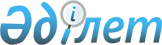 "Қылмыстық-атқару инспекциясы пробация қызметінің есебінде тұрған адамдар, сондай-ақ бас бостандығынан айыру орындарынан босатылған адамдар және интернаттық ұйымдарды бітіруші кәмелетке толмағандар үшін жұмыс орындарына квота белгілеу туралы" Арқалық қаласы әкімдігінің 2012 жылғы 28 маусымдағы № 325 қаулысының күші жойылды деп тану туралыҚостанай облысы Арқалық қаласы әкімдігінің 2016 жылғы 15 маусымдағы № 208 қаулысы      Қостанай облысы Әділет департаментінің 2016 жылғы 30 мамырдағы № 02-20-7088 ұсынысы негізінде және қолданыстағы заңнамаға сәйкес келтіруге байланысты Арқалық қаласының әкімдігі ҚАУЛЫ ЕТЕДІ:

      1. Арқалық қаласы әкімдігінің 2012 жылғы 28 маусымдағы № 325 "Қылмыстық-атқару инспекциясы пробация қызметінің есебінде тұрған адамдар, сондай-ақ бас бостандығынан айыру орындарынан босатылған адамдар және интернаттық ұйымдарды бітіруші кәмелетке толмағандар үшін жұмыс орындарына квота белгілеу туралы" қаулысының (Нормативтік құқықтық актілерді мемлекеттік тіркеу тізілімінде 2012 жылғы 18 шілдесінде № 9-3-169 болып тіркелген, 2012 жылғы 27 шілдедегі "Арқалық хабары" газетінде жарияланған) күші жойылды деп танылсын.

      2. Осы қаулы қол қойылған күнінен бастап қолданысқа енгізіледі. 


					© 2012. Қазақстан Республикасы Әділет министрлігінің «Қазақстан Республикасының Заңнама және құқықтық ақпарат институты» ШЖҚ РМК
				
      Қала әкімі

Ғ. Бекмұхамедов
